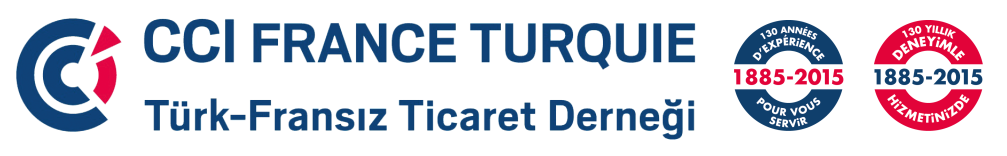 Séminaire de formation interculturelle“ TRAVAILLER, NEGOCIER ET VIVRE AVEC LES TURCS … EN TURQUIE ”BULLETIN – REPONSE   /   CEVAP KUPONUA RETOURNER PAR FAX AU  0212.252.51.75 POUR LE 18 JUIN 2018 AU PLUS TARD18 HAZİRAN 2018 tarihine kadar 0212.252.51.75 No’lu fax’a cevap vermenizi rica ederizSayın - M./Mme : ...................................................................................................................................................................Görevi - Fonction : ..................................................................................................................................................................Firma - Société : ……………………………………...............................................................................................................................Tel : .................................................................................... Fax : ...........................................................................................E-mail : ...................................................................................................................................................................................Le montant de la participation s’élève à 944 EUR TVA comprise par personne pour les sociétés membres de la Chambre de Commerce Française en Turquie, leurs collaborateurs et leurs invités et à 1.298 EUR TVA comprise par personne pour les Non-Membres. Merci de joindre la preuve du virement au présent coupon-réponse.Katılım payı Dernek Üyelerimiz, çalışanları ve misafirleri için KDV dahil 944 EUR olup, Üye olmayanlar için KDV dahil 1.298 EUR'dur. Banka makbuzunuzu cevap kuponu ile birlikte göndermenizi rica ederiz.Banques/Banklar : İŞ BANKASI - Yabancı Sermayeli Şirketler Şubesi  - Iban No: TR04 0006 4000 0021 4440 0062 49   - Swift No: ISBKTRISSOCIETE GENERALE  - Agence Paris Bourse ENTR - Iban No: FR76 3000 3030 2000 0508 6565 973 - Swift No: SOGEFRPPUne facture sera remise à réception du paiement. Faturalar, Ödemeleriniz tahsil edildiğinde takdim edilecektir.Toute inscription non annulée avant le 20 juin 2018 à 18h sera due.20.06.2018 günü saat 18.00’e kadar iptal edilmemiş kayıtların bedelleri tahsil edilecektir.SIGNATURE / İMZA			              CACHET DE L’ENTREPRISE / FİRMA KAŞESİC H A M B R E   D E   C O M M E R C E   F R A N C A I S E   E N   T U R Q U I E   -   T Ü R K – F R A N S I Z   T İ C A R E T   D E R N E Ğ İOTIM Yolu - Ayazma Dere Caddesi - Pazar Sokak No:2-4  - Bareli İş Merkezi K:2  -  Gayrettepe-Beşiktaş 34387 İstanbulTel : 0212 249 29 56 - Fax : 0212 252 51 75  -  ccift@ccift.com - www.ccift.com□Membre de la Chambre de Commerce Française en Turquie Türk-Fransız Ticaret Derneği Üyesiyim□Participera à la formation interculturelle “TRAVAILLER, NEGOCIER ET VIVRE AVEC LES TURCS ... EN TURQUIE” des 6-7 Juillet 2018. 6 ve 7 Haziran tarihlerindeki “TÜRKİYE’DE TÜRK’LERLE ÇALIŞMAK, MÜZAKERE ETMEK VE BİRLİKTE YAŞAMAK” kültürlerarası eğitimine katılacaktır.□1ère journée   1. Gün :2nde journée  2. Gün :Ne pourra pas participer à la formation interculturelle “TRAVAILLER, NEGOCIER ET VIVRE AVEC LES TURCS ET EN TURQUIE” des 6 et 7/07/2018 mais est intéressé et disponible pour la suivre aux dates mentionnées ci-après :1......................................  2......................................  3...................................... 4......................................  5......................................  6......................................  7...................................... 8......................................  1......................................  2......................................  3...................................... 4......................................  5......................................  6......................................  7...................................... 8......................................  6 ve 7 Haziran tarihlerindeki “TÜRKİYE’DE TÜRK’LERLE ÇALIŞMAK, MÜZAKERE ETMEK VE BİRLİKTE YAŞAMAK” kültürlerarası eğitimine katılamayacak olup, aşağıda belirtilen tarihlerde katılım için müsait olacaktır.